ContentsForeword	41	Scope	52	References	53	Definitions of terms, symbols and abbreviations	63.1	Terms	63.2	Abbreviations	64	General description	65	Multicast/Broadcast UE pre-configuration	75.1	General	75.2	UE pre-configuration MO structure	76	UE pre-configuration MO parameters	76.1	General	76.2	Node: <X>	76.3	<X>/Name	86.4	<X>/PLMNList	86.5	<X>/PLMNList/<X>/	86.6	<X>/PLMNList/<X>/PLMNId	86.7	<X>/PLMNList/<X>/TMGIConfiguration	96.8	<X>/PLMNList/<X>/TMGIConfiguration/TMGIListForSA	96.9	<X>/PLMNList/<X>/TMGIConfiguration/TMGIListForSA/<X>	96.10	<X>/PLMNList/<X>/TMGIConfiguration/TMGIListForSA/<X>/TMGI	96.11	<X>/PLMNList/<X>/TMGIConfiguration/TMGIListForSA/<X>/USD	106.12	<X>/PLMNList/<X>/TMGIConfiguration/TMGIListForService	106.13	<X>/PLMNList/<X>/TMGIConfiguration/TMGIListForService/<X>	106.14	<X>/PLMNList/<X>/TMGIConfiguration/TMGIListForService/<X>/TMGI	106.15	<X>/PLMNList/<X>/TMGIConfiguration/TMGIListForService/<X>/USD	116.16	<X>/PLMNList/<X>/RANInfo	116.17	<X>/PLMNList/<X>/RANInfo/<X>	116.18	<X>/PLMNList/<X>/RANInfo/<X>/NRARFCN	116.19	<X>/PLMNList/<X>/PDUInfo	126.20	Void	126.21	<X>/PLMNList/<X>/PDUInfo/PDUInfoList/<X>	126.22	<X>/PLMNList/<X>/PDUInfo/<X>/DNN	126.23	<X>/PLMNList/<X>/PDUInfo/<X>/S-NSSAI	126.24	<X>/Ext	13Annex A (informative): UE pre-configuration MO DDF	14Annex A (informative): Change history	21ForewordThis Technical Specification has been produced by the 3rd Generation Partnership Project (3GPP).The contents of the present document are subject to continuing work within the TSG and may change following formal TSG approval. Should the TSG modify the contents of the present document, it will be re-released by the TSG with an identifying change of release date and an increase in version number as follows:Version x.y.zwhere:x	the first digit:1	presented to TSG for information;2	presented to TSG for approval;3	or greater indicates TSG approved document under change control.y	the second digit is incremented for all changes of substance, i.e. technical enhancements, corrections, updates, etc.z	the third digit is incremented when editorial only changes have been incorporated in the document.In the present document, modal verbs have the following meanings:shall	indicates a mandatory requirement to do somethingshall not	indicates an interdiction (prohibition) to do somethingThe constructions "shall" and "shall not" are confined to the context of normative provisions, and do not appear in Technical Reports.The constructions "must" and "must not" are not used as substitutes for "shall" and "shall not". Their use is avoided insofar as possible, and they are not used in a normative context except in a direct citation from an external, referenced, non-3GPP document, or so as to maintain continuity of style when extending or modifying the provisions of such a referenced document.should	indicates a recommendation to do somethingshould not	indicates a recommendation not to do somethingmay	indicates permission to do somethingneed not	indicates permission not to do somethingThe construction "may not" is ambiguous and is not used in normative elements. The unambiguous constructions "might not" or "shall not" are used instead, depending upon the meaning intended.can	indicates that something is possiblecannot	indicates that something is impossibleThe constructions "can" and "cannot" are not substitutes for "may" and "need not".will	indicates that something is certain or expected to happen as a result of action taken by an agency the behaviour of which is outside the scope of the present documentwill not	indicates that something is certain or expected not to happen as a result of action taken by an agency the behaviour of which is outside the scope of the present documentmight	indicates a likelihood that something will happen as a result of action taken by some agency the behaviour of which is outside the scope of the present documentmight not	indicates a likelihood that something will not happen as a result of action taken by some agency the behaviour of which is outside the scope of the present documentIn addition:is	(or any other verb in the indicative mood) indicates a statement of factis not	(or any other negative verb in the indicative mood) indicates a statement of factThe constructions "is" and "is not" do not indicate requirements.1	ScopeThe present document specifies UE pre-configuration for multicast/broadcast services (MBS) in order to receive the data of multicast communication services and broadcast communication services as specified in 3GPP TS 23.247 [3].The present document defines a management object (MO) that can be used to configure the UE with parameters related to reception of data of multicast communication services and broadcast communication services.The MO is compatible with the OMA Device Management (DM) protocol specifications, version 1.2 and upwards, and is defined using the OMA DM device description framework (DDF) as described in the Enabler Release Definition OMA-ERELD-DM-V1_2 [8].The MO consists of nodes and leaves conveying UE pre-configuration parameters used for multicast communication service and broadcast communication service selection and data reception.2	ReferencesThe following documents contain provisions which, through reference in this text, constitute provisions of the present document.-	References are either specific (identified by date of publication, edition number, version number, etc.) or non-specific.-	For a specific reference, subsequent revisions do not apply.-	For a non-specific reference, the latest version applies. In the case of a reference to a 3GPP document (including a GSM document), a non-specific reference implicitly refers to the latest version of that document in the same Release as the present document.[1]	3GPP TR 21.905: "Vocabulary for 3GPP Specifications".[2]	3GPP TS 23.003: "Numbering, addressing and identification".[3]	3GPP TS 23.247: "Architectural enhancements for 5G multicast-broadcast services; Stage 2".[4]	3GPP TS 26.346: "Multimedia Broadcast/Multicast Service (MBMS); Protocols and Codecs".[5]	3GPP TS 38.101-1: "NR; User Equipment (UE) radio transmission and reception; Part 1: Range 1 Standalone".[6]	3GPP TS 38.101-2: "NR; User Equipment (UE) radio transmission and reception; Part 2: Range 1 Standalone".[7]	IETF RFC 3629: "UTF-8, a transformation format of ISO 10646".[8]	OMA-ERELD-DM-V1_2: "Enabler Release Definition for OMA Device Management".[9]	"Unicode 6.3.0, Unicode Standard Annex #15; Unicode Normalization Forms", September 2013. http://www.unicode.org.[10]	3GPP TS 24.501: "Non-Access-Stratum (NAS) protocol for 5G System (5GS); Stage 3".[11]	3GPP TS 26.517: "5G Multicast-Broadcast User Services; Protocols and Formats".3	Definitions of terms, symbols and abbreviations3.1	TermsFor the purposes of the present document, the terms given in 3GPP TR 21.905 [1] and the following apply. A term defined in the present document takes precedence over the definition of the same term, if any, in 3GPP TR 21.905 [1].3.2	AbbreviationsFor the purposes of the present document, the abbreviations given in 3GPP TR 21.905 [1] and the following apply. An abbreviation defined in the present document takes precedence over the definition of the same abbreviation, if any, in 3GPP TR 21.905 [1].DNN	Data Network NameMBS	Multicast/Broadcast ServicesS-NSSAI	Single Network Slice Selection Assistance InformationTMGI	Temporary Mobile Group IdentityUSD	User Service DescriptionSDP	Session Description Protocol4	General descriptionA UE can support multicast and broadcast service (MBS) that is a point-to-multipoint service in which data is transmitted from a single source entity to multiple recipients either to all users in a broadcast service area (MBS broadcast communication), or to users in a multicast group (MBS multicast communication) as defined in 3GPP TS 23.247 [3]. The UE may support pre-configuration of information for services using MBS.If the UE is pre-configured with information related to services using MBS, the UE can discover and receive data for services by using the provisioned configuration.The UE pre-configuration contains a list of PLMNs in which for each PLMN, the following information is configured:a)	PLMN ID of the PLMN for which the configuration applies;b)	RAN information based on NR-ARFCN on which the broadcast communication service is available;c)	list of TMGI, on which the broadcast communication service is available, each associated with user service description (USD) information (see 3GPP TS 26.517 [11]) for the MBS broadcast service. If TMGI and USD information for the MBS user service is configured for the PLMN selected for broadcast communication service, the UE uses the information configured therein to acquire the broadcast communication service;d)	list of TMGI, on which the service announcement for broadcast communication service is available along with the associated USD information (see 3GPP TS 26.517 [11]) for the MBS user service announcement service. If TMGI and USD information for MBS user service announcement is configured for a PLMN selected for broadcast communication service, the UE uses the information configured therein to acquire the service announcement for broadcast communication service; ande)	default DNN and S-NSSAI pair for PDU sessions that can be used to join MBS multicast sessions (as specified in 3GPP TS 24.501 []) for which no other information is available.5	Multicast/Broadcast UE pre-configuration5.1	GeneralThe UE pre-configuration MO is used to configure the UE with parameters related to MBS (see 3GPP TS 23.247 [3]).The MO identifier is: urn:	oma:mo:ext-3gpp-UE-pre-config-MBS:1.0.Editor’s note:	The MO identifier needs to be registered.The OMA DM access control list (ACL) property mechanism (see OMA-ERELD-DM-V1_2 [8]) may be used to grant or deny access rights to OMA DM servers in order to modify nodes and leaf objects of the UE pre-configuration MO.5.2	UE pre-configuration MO structureThe structure of the UE pre-configuration MO is shown in figure 5.2.1 and figure 5.2.1 below.Figure 5.2.1: UE pre-configuration MOFigure 5.2.2: PLMNList node6	UE pre-configuration MO parameters6.1	GeneralThis clause describes the nodes and leaves of the UE pre-configuration MO parameters.6.2	Node: <X>This interior node acts as a placeholder for zero or one accounts for a fixed node.-	Occurrence: ZeroOrOne-	Format: node-	Access Types: Get-	Values: N/A6.3	<X>/NameThe Name leaf is a name for the UE pre-configuration MO settings.-	Occurrence: ZeroOrOne-	Format: chr-	Access Types: Get-	Values: <User displayable name>The User displayable name shall be represented by Unicode characters encoded as UTF-8 as specified in IETF RFC 3629 [7] and formatted using normalization form KC (NFKC) as specified in Unicode Standard Annex #15; Unicode Normalization Forms [9].6.4	<X>/PLMNListThe PlmnList node acts as a placeholder for per-PLMN configuration.-	Occurrence: ZeroOrOne-	Format: node-	Access Types: Get, Replace-	Values: N/A6.5	<X>/PLMNList/<X>/This interior node acts as a placeholder for UE pre-configuration parameters for one PLMN.-	Occurrence: OneOrMore-	Format: node-	Access Types: Get, Replace-	Values: N/A6.6	<X>/PLMNList/<X>/PLMNIdThe  leaf indicates a PLMN identity of the PLMN for which the UE pre-configuration parameters applies.-	Occurrence: One-	Format: chr-	Access Types: Get, Replace-	Values: <PLMN identity>The format of the PLMN identity is specified in 3GPP TS 23.003 [2].6.7	<X>/PLMNList/<X>/TMGIConfigurationThe TMGIConfiguration node acts as a placeholder for the TMGI configuration in the PLMN identified by the  leaf.-	Occurrence: One-	Format: node-	Access Types: Get, Replace-	Values: N/A6.8	<X>/PLMNList/<X>/TMGIConfiguration/TMGIListForSAThe TMGIListForSA node acts as a placeholder for the TMGI list and the MBS service announcement information for broadcast or multicast communication services.-	Occurrence: ZeroOrOne-	Format: node-	Access Types: Get, Replace-	Values: N/A6.9	<X>/PLMNList/<X>/TMGIConfiguration/TMGIListForSA/<X>This node acts as a placeholder for one or more TMGI and the MBS service announcement information for broadcast or multicast communication service.-	Occurrence: OneOrMore-	Format: node-	Access Types: Get, Replace-	Values: N/A6.10	<X>/PLMNList/<X>/TMGIConfiguration/TMGIListForSA/<X>/TMGIThe TMGI leaf indicates a TMGI for the MBS service announcement information for broadcast or multicast communication service.-	Occurrence: One-	Format: node-	Access Types: Get, Replace-	Values: <TMGI>The format of the TMGI is specified in 3GPP TS 23.003 [2].6.11	<X>/PLMNList/<X>/TMGIConfiguration/TMGIListForSA/<X>/USDThe USD leaf provides MBS service announcement information for MBS service announcement service for broadcast or multicast communication service.-	Occurrence: ZeroOrOne-	Format: node-	Access Types: Get, Replace-	Values: <USD>The format of the USD is defined in 3GPP TS 26.517 [11].NOTE:	3GPP TS 26.346 [4] specifies the session description and parameters based on SDP.6.12	<X>/PLMNList/<X>/TMGIConfiguration/TMGIListForServiceThe TMGIListForService node acts as a placeholder for the TMGI list and the MBS user service announcement information for the MBS service for broadcast communication services.-	Occurrence: ZeroOrOne-	Format: node-	Access Types: Get, Replace-	Values: N/A6.13	<X>/PLMNList/<X>/TMGIConfiguration/TMGIListForService/<X>This node acts as a placeholder for one or more TMGI and MBS user service announcement information for the MBS service for broadcast communication services.-	Occurrence: OneOrMore-	Format: node-	Access Types: Get, Replace-	Values: N/A6.14	<X>/PLMNList/<X>/TMGIConfiguration/TMGIListForService/<X>/TMGIThe TMGI leaf indicates a TMGI for broadcast communication service.-	Occurrence: One-	Format: chr-	Access Types: Get, Replace-	Values: <TMGI>The format of the TMGI is specified in 3GPP TS 23.003 [2].6.15	<X>/PLMNList/<X>/TMGIConfiguration/TMGIListForService/<X>/USDThe USD leaf provides the MBS user service announcement information for the MBS service corresponding to the broadcast communication service.-	Occurrence: ZeroOrOne-	Format: chr-	Access Types: Get, Replace-	Values: <USD>The format of the USD is defined in 3GPP TS 26.517 [11].NOTE:	3GPP TS 26.346 [4] specifies the session description and parameters based on SDP.6.16	<X>/PLMNList/<X>/RANInfoThe RANInfo node acts as a placeholder for the RAN-specific information.-	Occurrence: ZeroOrOne-	Format: node-	Access Types: Get, Replace-	Values: N/A6.17	<X>/PLMNList/<X>/RANInfo/<X>This node acts as a placeholder for one or more NR ARFCN values of one or more MBS frequencies.-	Occurrence: OneOrMore-	Format: node-	Access Types: Get, Replace-	Values: N/A6.18	<X>/PLMNList/<X>/RANInfo/<X>/NRARFCNThe NRARFCN leaf indicates the NR-ARFCN value of one MBS frequency.-	Occurrence: One-	Format: int-	Access Types: Get, Replace-	Values: <NRARFCN>The value of the NRARFCN is a 32-bit long unsigned integer. The format of the NR-ARFCN is specified in 3GPP TS 38.101-1 [5] and 3GPP TS 38.101-2 [6].6.19	<X>/PLMNList/<X>/PDUInfoThe PDUInfo node acts as a placeholder for the PDU session-specific information.-	Occurrence: ZeroOrOne-	Format: chr-	Access Types: Get, Replace-	Values: N/A6.20	Void6.21	<X>/PLMNList/<X>/PDUInfo/PDUInfoList/<X>This node acts as a placeholder for one or more PDU session-specific information values. PDU session-specific information consists of DNN and S-NSSAI pair for a PDU session that can be used to join MBS multicast session(s).-	Occurrence: OneOrMore-	Format: node-	Access Types: Get, Replace-	Values: N/A6.22	<X>/PLMNList/<X>/PDUInfo/<X>/DNNThe DNN leaf indicates the DNN value of one PDU session associated with an MBS session.-	Occurrence: One-	Format: chr-	Access Types: Get, Replace-	Values: <DNN>The format of the DNN is defined by 3GPP TS 23.003 [2] in clause 9A.EXAMPLE:	mycompany.mnc012.mcc340.gprs6.23	<X>/PLMNList/<X>/PDUInfo/<X>/S-NSSAIThe S-NSSAI leaf indicates the S-NSSAI value of one PDU session associated with an MBS session.-	Occurrence: One-	Format: int-	Access Types: Get, Replace-	Values: <S-NSSAI>The format of the S-NSSAI is defined by 3GPP TS 23.003 [2] in clause 28.4.26.24	<X>/ExtThe Ext is an interior node for where the vendor specific information about the UE pre-configuration MO is being placed (vendor meaning application vendor, device vendor etc.). Usually the vendor extension is identified by vendor specific name under the ext node. The tree structure under the vendor identifier is not defined and can therefore include one or more non-standardized sub-trees.-	Occurrence: ZeroOrOne-	Format: node-	Access Types: Get-	Values: N/AAnnex A (informative):
UE pre-configuration MO DDFThis DDF is the standardized minimal set. A vendor can define its own DDF for the complete device. This DDF can include more features than this minimal standardized version.<?xml version="1.0" encoding="UTF-8"?><!DOCTYPE MgmtTree PUBLIC "-//OMA//DTD-DM-DDF 1.2//EN" "http://www.openmobilealliance.org/tech/DTD/dm_ddf-v1_2.dtd"><MgmtTree>	<VerDTD>1.2</VerDTD>	<Man>--The device manufacturer--</Man>	<Mod>--The device model--</Mod>	<Node>		<NodeName/>		<DFProperties>			<AccessType>				<Get/>			</AccessType>			<Description>UE pre-configuration for MBS</Description>			<DFFormat>				<node/>			</DFFormat>			<Occurrence>				<ZeroOrOne/>			</Occurrence>			<DFTitle>The UE pre-configuration management object (MO).</DFTitle>			<DFType>				<DDFName>urn:oma:mo:ext-3gpp-UE-pre-config-MBS:1.0</DDFName>			</DFType>		</DFProperties>		<Node>			<NodeName>Name</NodeName>			<DFProperties>				<AccessType>					<Get/>				</AccessType>				<DFFormat>					<chr/>				</DFFormat>				<Occurrence>					<ZeroOrOne/>				</Occurrence>				<DFTitle>User displayable name for the node.</DFTitle>				<DFType>					<MIME>text/plain</MIME>				</DFType>			</DFProperties>		</Node>		<Node>			<NodeName>PLMNList</NodeName>			<!-- The per-PLMN configuration starts here. -->			<DFProperties>				<AccessType>					<Get/>					<Replace/>				</AccessType>				<DFFormat>					<node/>				</DFFormat>				<Occurrence>					<ZeroOrOne/>				</Occurrence>				<DFTitle>Per-PLMN configuration for MBS UE pre-configuration.</DFTitle>				<DFType>					<DDFName/>				</DFType>			</DFProperties>			<Node>				<NodeName></NodeName>				<DFProperties>					<AccessType>						<Get/>						<Replace/>					</AccessType>					<DFFormat>						<node/>					</DFFormat>					<Occurrence>						<OneOrMore/>					</Occurrence>					<DFType>						<DDFName></DDFName>					</DFType>				</DFProperties>				<Node>					<NodeName></NodeName>					<DFProperties>						<AccessType>							<Get/>							<Replace/>						</AccessType>						<DFFormat>							<chr/>						</DFFormat>						<Occurrence>							<One/>						</Occurrence>						<DFTitle>PLMN identity.</DFTitle>						<DFType>							<MIME>text/plain</MIME>						</DFType>					</DFProperties>				</Node>				<Node>					<NodeName>TMGIConfiguration</NodeName>					<!-- The TMGI configuration per PLMN starts here. -->					<DFProperties>						<AccessType>							<Get/>							<Replace/>						</AccessType>						<DFFormat>							<node/>						</DFFormat>						<Occurrence>							<One/>						</Occurrence>						<DFTitle>Per-PLMN TMGI configuration.</DFTitle>						<DFType>							<DDFName/>						</DFType>					</DFProperties>					<Node>						<NodeName>TMGIListForSA</NodeName>						<DFProperties>							<AccessType>								<Get/>								<Replace/>							</AccessType>							<DFFormat>								<node/>							</DFFormat>							<Occurrence>								<ZeroOrOne/>							</Occurrence>							<DFTitle>TMGI provided via service announcement.</DFTitle>							<DFType>								<MIME>text/plain</MIME>							</DFType>						</DFProperties>					</Node>					<Node>						<NodeName>TMGIList</NodeName>						<!-- The per-PLMN configuration starts here. -->						<DFProperties>							<AccessType>								<Get/>								<Replace/>							</AccessType>							<DFFormat>								<node/>							</DFFormat>							<Occurrence>								<ZeroOrOne/>							</Occurrence>							<DFTitle>List of TMGI for service announcement information for MBS broadcast communication services.</DFTitle>							<DFType>								<DDFName/>							</DFType>						</DFProperties>						<Node>							<NodeName></NodeName>							<DFProperties>								<AccessType>									<Get/>									<Replace/>								</AccessType>								<DFFormat>									<node/>								</DFFormat>								<Occurrence>									<OneOrMore/>								</Occurrence>								<DFType>									<DDFName></DDFName>								</DFType>							</DFProperties>							<Node>								<NodeName>TMGI</NodeName>								<DFProperties>									<AccessType>										<Get/>										<Replace/>									</AccessType>									<DFFormat>										<chr/>									</DFFormat>									<Occurrence>										<One/>									</Occurrence>									<DFTitle>TMGI for MBS broadcast communication services.</DFTitle>									<DFType>										<MIME>text/plain</MIME>									</DFType>								</DFProperties>							</Node>						</Node>					</Node>				</Node>				<Node>					<NodeName>USD</NodeName>					<DFProperties>						<AccessType>							<Get/>							<Replace/>						</AccessType>						<DFFormat>							<chr/>						</DFFormat>						<Occurrence>							<ZeroOrOne/>						</Occurrence>						<DFTitle>User service description.</DFTitle>						<DFType>							<MIME>text/plain</MIME>						</DFType>					</DFProperties>				</Node>			</Node>		</Node>					<Node>						<NodeName>TMGIListForService</NodeName>						<DFProperties>							<AccessType>								<Get/>								<Replace/>							</AccessType>							<DFFormat>								<node/>							</DFFormat>							<Occurrence>								<ZeroOrOne/>							</Occurrence>							<DFTitle>TMGI provided via MBS user service announcement.</DFTitle>							<DFType>								<MIME>text/plain</MIME>							</DFType>						</DFProperties>					</Node>					<Node>						<NodeName>TMGIList</NodeName>						<!-- The per-PLMN configuration starts here. -->						<DFProperties>							<AccessType>								<Get/>								<Replace/>							</AccessType>							<DFFormat>								<node/>							</DFFormat>							<Occurrence>								<ZeroOrOne/>							</Occurrence>							<DFTitle>List of TMGI for MBS user service announcement information for MBS broadcast communication services.</DFTitle>							<DFType>								<DDFName/>							</DFType>						</DFProperties>						<Node>							<NodeName></NodeName>							<DFProperties>								<AccessType>									<Get/>									<Replace/>								</AccessType>								<DFFormat>									<node/>								</DFFormat>								<Occurrence>									<OneOrMore/>								</Occurrence>								<DFType>									<DDFName></DDFName>								</DFType>							</DFProperties>							<Node>								<NodeName>TMGI</NodeName>								<DFProperties>									<AccessType>										<Get/>										<Replace/>									</AccessType>									<DFFormat>										<chr/>									</DFFormat>									<Occurrence>										<One/>									</Occurrence>									<DFTitle>TMGI for MBS broadcast communication services.</DFTitle>									<DFType>										<MIME>text/plain</MIME>									</DFType>								</DFProperties>							</Node>						</Node>					</Node>				</Node>				<Node>					<NodeName>USD</NodeName>					<DFProperties>						<AccessType>							<Get/>							<Replace/>						</AccessType>						<DFFormat>							<chr/>						</DFFormat>						<Occurrence>							<ZeroOrOne/>						</Occurrence>						<DFTitle>User service description.</DFTitle>						<DFType>							<MIME>text/plain</MIME>						</DFType>					</DFProperties>				</Node>			</Node>		</Node>				<Node>					<NodeName>RANInfo</NodeName>					<!-- The RAN configuration per PLMN starts here. -->					<DFProperties>						<AccessType>							<Get/>							<Replace/>						</AccessType>						<DFFormat>							<node/>						</DFFormat>						<Occurrence>							<ZeroOrOne/>						</Occurrence>						<DFTitle>RAN-specific info for MBS broadcast communication services.</DFTitle>						<DFType>							<DDFName/>						</DFType>					</DFProperties>					<Node>						<NodeName></NodeName>						<DFProperties>							<AccessType>								<Get/>								<Replace/>							</AccessType>							<DFFormat>								<node/>							</DFFormat>							<Occurrence>								<OneOrMore/>							</Occurrence>							<DFType>								<DDFName></DDFName>							</DFType>						</DFProperties>						<Node>							<NodeName>NRARFCN</NodeName>							<DFProperties>								<AccessType>									<Get/>									<Replace/>								</AccessType>								<DFFormat>									<int/>								</DFFormat>								<Occurrence>									<One/>								</Occurrence>								<DFTitle>NRARFCN of one MBS broadcast frequency.</DFTitle>								<DFType>									<MIME>text/plain</MIME>								</DFType>							</DFProperties>						</Node>					</Node>				</Node>				<Node>					<NodeName>PDUInfo</NodeName>					<!-- The PDU session configuration per PLMN starts here. -->					<DFProperties>						<AccessType>							<Get/>							<Replace/>						</AccessType>						<DFFormat>							<node/>						</DFFormat>						<Occurrence>							<ZeroOrOne/>						</Occurrence>						<DFTitle>PDU session specific informnation for MBS multicast communication services.</DFTitle>						<DFType>							<DDFName/>						</DFType>					</DFProperties>					<Node>						<NodeName></NodeName>						<DFProperties>							<AccessType>								<Get/>								<Replace/>							</AccessType>							<DFFormat>								<node/>							</DFFormat>							<Occurrence>								<OneOrMore/>							</Occurrence>							<DFType>								<DDFName></DDFName>							</DFType>						</DFProperties>						<Node>							<NodeName>DNN</NodeName>							<DFProperties>								<AccessType>									<Get/>									<Replace/>								</AccessType>								<DFFormat>									<int/>								</DFFormat>								<Occurrence>									<One/>								</Occurrence>								<DFTitle>DNN of a PDU session for MBS multicast communication services.</DFTitle>								<DFType>									<MIME>text/plain</MIME>								</DFType>							</DFProperties>						</Node>					</Node>				</Node>						<Node>							<NodeName>S-NSSAI</NodeName>							<DFProperties>								<AccessType>									<Get/>									<Replace/>								</AccessType>								<DFFormat>									<int/>								</DFFormat>								<Occurrence>									<One/>								</Occurrence>								<DFTitle>S-NSSAI of a PDU session for MBS multicast communication services.</DFTitle>								<DFType>									<MIME>text/plain</MIME>								</DFType>							</DFProperties>						</Node>					</Node>				</Node>		<Node>			<NodeName>Ext</NodeName>			<DFProperties>				<AccessType>					<Get/>				</AccessType>				<DFFormat>					<node/>				</DFFormat>				<Occurrence>					<ZeroOrOne/>				</Occurrence>				<DFTitle>A collection of all extension objects.</DFTitle>				<DFType>					<DDFName/>				</DFType>			</DFProperties>		</Node>	</Node></MgmtTree>Annex A (informative):
Change history3GPP TS 24.575 V18..0 (2023-0)3GPP TS 24.575 V18..0 (2023-0)Technical SpecificationTechnical Specification3rd Generation Partnership Project;Technical Specification Group Core Network and Terminals;5G System; Multicast/Broadcast UE pre-configurationManagement Object (MO)(Release 18)3rd Generation Partnership Project;Technical Specification Group Core Network and Terminals;5G System; Multicast/Broadcast UE pre-configurationManagement Object (MO)(Release 18)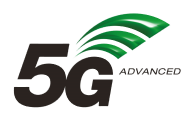 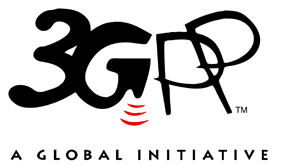 The present document has been developed within the 3rd Generation Partnership Project (3GPP TM) and may be further elaborated for the purposes of 3GPP.
The present document has not been subject to any approval process by the 3GPP Organizational Partners and shall not be implemented.
This Specification is provided for future development work within 3GPP only. The Organizational Partners accept no liability for any use of this Specification.
Specifications and Reports for implementation of the 3GPP TM system should be obtained via the 3GPP Organizational Partners' Publications Offices.The present document has been developed within the 3rd Generation Partnership Project (3GPP TM) and may be further elaborated for the purposes of 3GPP.
The present document has not been subject to any approval process by the 3GPP Organizational Partners and shall not be implemented.
This Specification is provided for future development work within 3GPP only. The Organizational Partners accept no liability for any use of this Specification.
Specifications and Reports for implementation of the 3GPP TM system should be obtained via the 3GPP Organizational Partners' Publications Offices.3GPPPostal address3GPP support office address650 Route des Lucioles - Sophia AntipolisValbonne - FRANCETel.: +33 4 92 94 42 00 Fax: +33 4 93 65 47 16Internethttp://www.3gpp.orgCopyright NotificationNo part may be reproduced except as authorized by written permission.
The copyright and the foregoing restriction extend to reproduction in all media.© 2023, 3GPP Organizational Partners (ARIB, ATIS, CCSA, ETSI, TSDSI, TTA, TTC).All rights reserved.UMTS™ is a Trade Mark of ETSI registered for the benefit of its members3GPP™ is a Trade Mark of ETSI registered for the benefit of its Members and of the 3GPP Organizational Partners
LTE™ is a Trade Mark of ETSI registered for the benefit of its Members and of the 3GPP Organizational PartnersGSM® and the GSM logo are registered and owned by the GSM AssociationChange historyChange historyChange historyChange historyChange historyChange historyChange historyChange historyDateMeetingTDocCRRevCatSubject/CommentNew version2022-04CT1#135-eC1-223029Draft skeleton provided by the rapporteur.0.0.02022-04CT1#135-eC1-223030Implementing the following p-CR agreed by CT1:
C1-2230300.1.02023-03CT1#140C1-230960C1-230961Implementing the following p-CRs agreed by CT1:
C1-230960, C1-230961; andeditorials changes from the rapporteur.0.2.02023-03CT#99CP-230183TS presented for information and approval1.0.02023-03CT#99Version created after approval at TSG CT18.0.02023-06CT#100CP-2312790007-BUpdating the UE pre-configuration for Multicast MBS services18.1.02023-06CT#100CP-2312790008-FCorrections for some node parameters18.1.02023-06CT#100CP-23127900011FUpdate to the scope clause18.1.02023-06CT#100CP-23127900021FWrong format of the <X> node18.1.02023-06CT#100CP-23127900041FIntroduction of necessary DDF for the UE pre-configuration MO18.1.02023-06CT#100CP-23127900061BDescription for the UE pre-configuration for Multicast MBS services18.1.02023-06CT#100CP-23127900091FRemoving the extra node PDUInfoList18.1.02023-06CT#100CP-23127900101FCorrection for the pre-configuration of the service announcement information18.1.02023-06CT#100CP-23127900111FCorrection to the RANinfo node18.1.0